                                                                                                          ПРОЕКТ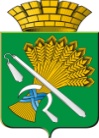 ГЛАВА КАМЫШЛОВСКОГО ГОРОДСКОГО ОКРУГАП О С Т А Н О В Л Е Н И Еот                     года  № г. КамышловОб утверждении Примерного положения об оплате труда работников муниципальных  автономных  учреждений  дополнительного образования (детско- юношеские спортивные школы) В соответствии с Трудовым кодексом Российской Федерации, Федеральным законом от 04 декабря 2007 года № 329-ФЗ «О физической культуре и спорте в Российской Федерации», Постановлением  Правительства Свердловской области от 06 февраля 2009 года № 145-ПП «О введении новых систем оплаты труда работников государственных бюджетных, автономных и казенных учреждений Свердловской области», Постановлением Правительства Свердловской области от 28 декабря 2015 года №1197-ПП «Об утверждении примерного Положения об оплате труда работников государственных учреждений Свердловской области, подведомственных Министерству физической культуры, спорта и молодежной политики Свердловской области», в целях совершенствования оплаты труда работников муниципальных автономных учреждений  дополнительного образования, и.о. главы администрации Камышловского городского округаПОСТАНОВИЛ:1. Утвердить Примерное положение об оплате труда работников муниципальных автономных учреждений  дополнительного образования (прилагается).2. Комитету по образованию, культуре, спорту и делам молодежи администрации Камышловского городского округа (Соболева А.А.) ознакомить с настоящим постановлением руководителей муниципальных автономных учреждений  дополнительного образования.3.  Признать утратившим силу Примерное положение об оплате труда работников муниципального автономного образовательного учреждения дополнительного образования детей «Детско- юношеская спортивная школа» Камышловского городского округа, утвержденного постановлением и.о. главы администрации Камышловского городского округа от 16.10.2014 года №1697.4. Контроль за исполнением настоящего постановления возложить на заместителя главы администрации Камышловского городского округа (по социальным вопросам) Половникова А.В.И.о. главы администрацииКамышловского городского округа                                         О.Л. Тимошенко     